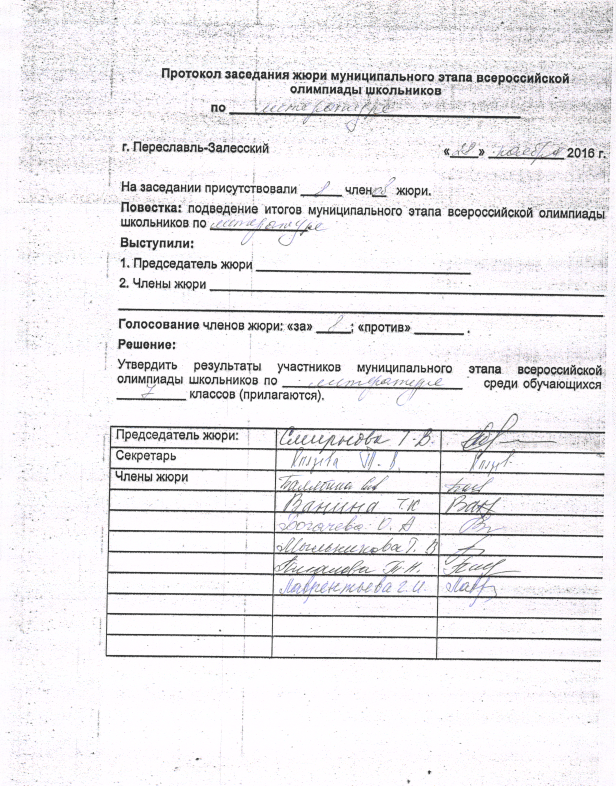 № п/пФИОКлассЗаданиеЗаданиеЗаданиеМах балл (50) Итоговый баллТип грамоты№ п/пФИОКласс123Мах балл (50) Итоговый баллТип грамоты1Гуйван М. Ю.724162212Пак А. С.79271823Анодина П. С.75461534Кудряшова Д. С.77511345Кузнецова А. В.76141156Керенских  А. Н.7055,510,567Котюнина Е. С.72351078Частова В. Ю.7413889Кашина Н. В.73407910Дмитриева М. С.7006,56,51011Быкова Д. Д.7031411